« بسمه تعالي»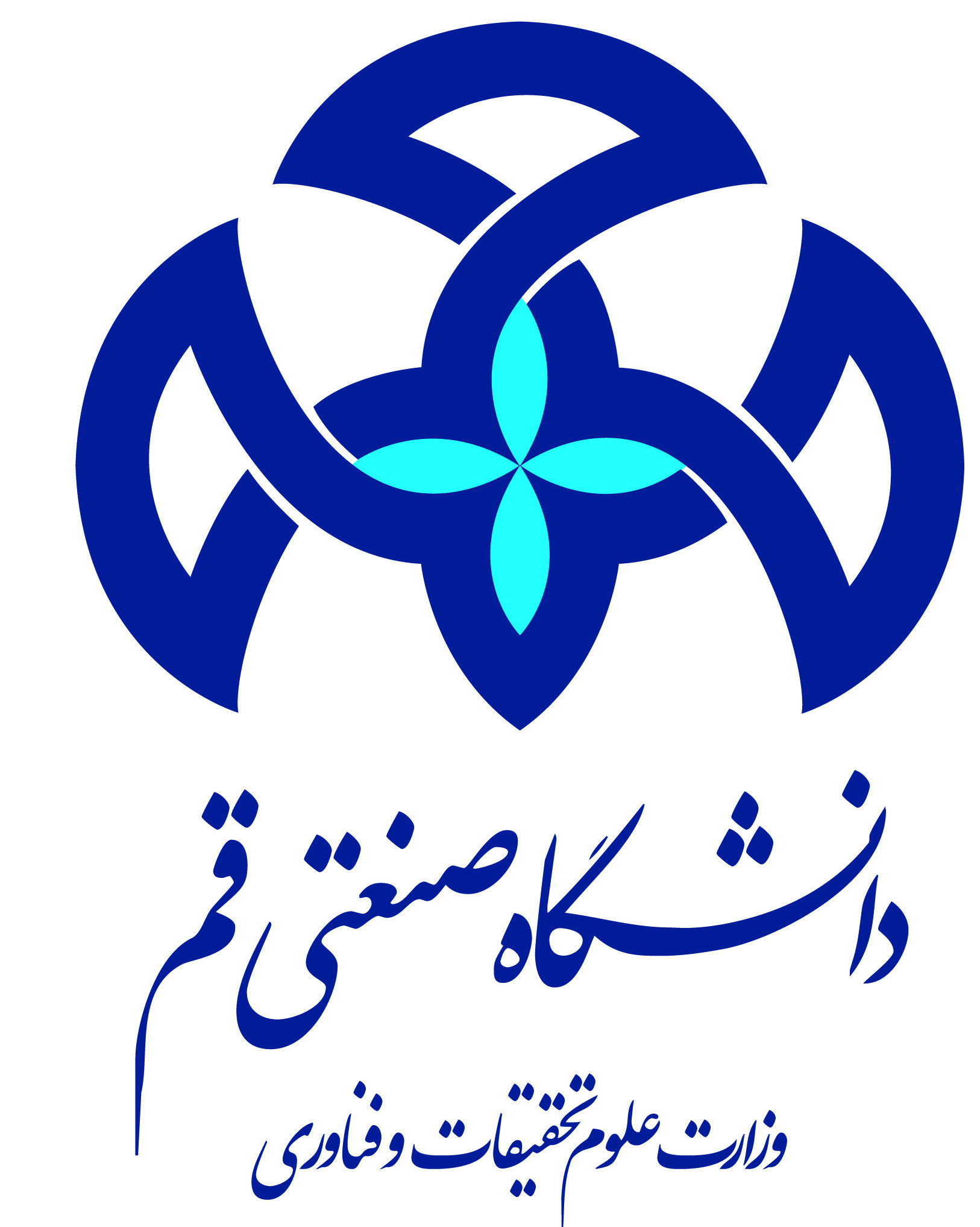 هيأت اجرايي جذب 		عضويت و تبديل وضعيت هيأت علمي 	سلامعليكم				                 	با احترام، به پيوست يك فقره پرونده بررسي صلاحيت  عمومي آقاي/ خانم 				متقاضي عضويت:    پيماني     راتبه     طرح سربازي 	متقاضي تبديل وضعيت: 	 پيماني به رسمي آزمايشي 	     رسمي آزمايشي به رسمي قطعي       كارشناس به هيأت علمي رسمي كه شامل مدارك ذيل ميباشد جهت بررسي و اعلام نظر نهايي ارسال  ميگردد. خواهشمند است دستور فرمائيد اقدامات لازم انجام و نتيجه را به اين هيأت اعلام دارند.	1- مشخصات متقاضي:	2- سوابق تحصيلات دانشگاهي: خواهشمند است عنوان دقيق واحدهاي دانشگاهي را قيد فرمائيد.3-سوابق آموزشي: (چنانچه در دانشگاهها يا مؤسسات آموزش عالي و پژوهشي سابقه تدريس داريد در جدول ذيل مرقوم فرمائيد.)	4- سوابق پژوهشي: (چنانچه در دانشگاهها يا مؤسسات آموزش عالي و پژوهشي سابقه پژوهش داريد در جدول ذيل مرقوم فرمائيد.)	5- سوابق اشتغال متقاضي: 	6- معرفان علمي: مشخصات سه نفر از افرادي كه به لحاظ علمي شناخت جامعي از شما داشته باشند را در جدول ذيل مرقوم فرمائيد. (معرفان در صورت امكان شاغل در بخشهاي دولتي و ترجيحاً دانشگاهي يا حوزوي بوده از بستگان سببي و نسبي نباشد.)	7- معرفان عمومي: مشخصات پنح نفر از افرادي كه به لحاظ اخلاقي و مذهبي شناخت جامعي از شما داشته باشند را در جدول ذيل مرقوم فرمائيد. (معرفان در صورت امكان شاغل در بخشهاي دولتي و ترجيحاً دانشگاهي يا حوزوي بوده از بستگان سببي و نسبي نباشد.)	8- نشاني متقاضي:	9- مدارك لازم براي تشكيل پرونده:تصوير آخرين مدرك تحصيلي (دو نسخه كارشناسي ارشد و دكتري)ارزشيابي دائم يا موقت مدارك تحصيلي اخذ شده از كشورهاي خارجي كه توسط وزارت علوم، تحقيقات و فناوري يا وزارت بهداشت، درمان و آموزش پزشكي ارزشيابي شده باشد.شناسنامه علمي (خلاصه)تصوير كارت ملي (هر دو طرف) در يك نسخهيك نسخه تصوير از تمامي صفحات شناسنامهيك نسخه تصوير برگ پايان خدمت يا معافيت دائم يا موقت يا دوره نظام وظيفهچهار قطعه عكس جديد 4×3 شرح حال مختصري از دوران زندگي خود با تكيه بر جنبههاي عقيدتي و علمي حكم كارگزيني (در صورت اشتغال در ساير دانشگاههاي دولتي يا تقاضاي تبديل وضعيت استخدامي) مدارك ايثارگري (جانبازان، رزمندگان، بسيجيان  آزادگان)نام پدر: ....................................... شماره شناسنامه: ........................................ محل تولد: ............................ محل صدور: ............................. تاريخ تولد: ..........................  مذهب: ........................................ تابعيت: .......................................... وضعيت تأهل مجرد   متأهل   شماره كد ملي: .............................................................  تلفن همراه: ............................................................  تلفن محل كار: ..................................................................... تلفن منزل: ....................................................................تلفن ديگري كه در مواقع ضروري بتوان با شما تماس گرفت. ......................................................................................................................................................................نشاني كامل محل سكونت: .............................................................................................................................................................................................................................وضعيت نظام وظيفه: خدمت كرده    معافيت تحصيلي      معافيت دائم        مشغول خدمت        تاريخ پايان خدمت  ......................................................مشخصات همسر:نام و نام خانوادگي: ...........................................................................  تابعيت: .................................... مذهب: ....................................  محل تولد: ....................................  مدرك تحصيلي: ............................................................. شغل: ...............................................................نشاني و تلفن محل كار همسر: ........................................................................................................................................................................................................................مقطع تحصيليرشتـهمعدلدانشگاه محل تحصيل كشورمحلتحصيلتاريخشروعتاريخ پايانكارشناسي ارشددكتري دورههايتخصصيديگررديفنامدانشگاهيامؤسسهآموزشي وپژوهشيعنواندرسهاييكه تدريسنمودهيامينمائيد.تاريـخ تاريـخ نشاني مؤسسه تلفــنرديفنامدانشگاهيامؤسسهآموزشي وپژوهشيعنواندرسهاييكه تدريسنمودهيامينمائيد.شروع پاياننشاني مؤسسه تلفــن123رديفنامدانشگاهيامؤسسهآموزشي وپژوهشيعنوانپژوهشهاييكه نمودهيامينمائيد.تاريـخ تاريـخ نشاني پژوهشگاهتلفــنرديفنامدانشگاهيامؤسسهآموزشي وپژوهشيعنوانپژوهشهاييكه نمودهيامينمائيد.شروع پاياننشاني پژوهشگاهتلفــن12345رديفنام محلكار واحد سازمانينوعمسئوليتشهرستانتاريخ تاريخ نشـانـيتلفــنرديفنام محلكار واحد سازمانينوعمسئوليتشهرستانشروع پاياننشـانـيتلفــن123رديفنام و نام خانوادگي نوع رابطه و نحوه آشناييمدتآشناييشغل معرفنشاني محل كار يا سكونتتلفــن123رديفنام و نام خانوادگي نوع رابطه و نحوه آشناييمدتآشناييشغل معرفنشاني محل كار يا سكونتتلفــن12345نشاني كامل پستي كدپستي تلفن ثابت و همراهمحل سكونت فعلي:محل سكونت قبلي:محل كار:پست الكترونيكي:_____________------------------------اينجانب                                                         با صحت و دقت به سؤالات اين پرسشنامه پاسخ گفته و نسبت به آن خود را مسئول و متعهد ميدانم. ضمناً تمامي مدارك خواسته شده فوق را همراه با اين پرسشنامه ارسال مينمايم. چنانچه به دليل نقص مدارك پرونده اينجانب بلااقدام بماند، مسئوليت آن بر عهده اينجانب ميباشد و هيأت اجرايي جذب اعضاي هيأت علمي دانشگاه در اين باره هيچگونه مسئوليتي ندارد.تذكر مهم: خواهشمند است قبل از تكميل اين فرم آن را به دقت مطالعه فرمائيد.لطفاً پرسشنامه را به طور كامل و خوانا تايپ شده و در سه نسخه تكميل نمائيد.تصوير پرسشنامه تكميل شده پذيرفته نميشود.نوشتن تاريخ تقاضا ضروريست، لطفاً فراموش نفرمائيد.                                                                                                                                                  امضاء و تاريخ تقاضا:               